ΕΛΛΗΝΙΚΗ ΔΗΜΟΚΡΑΤΙΑ			                                                     Καλλιθέα, 28/02/2019ΝΟΜΟΣ ΑΤΤΙΚΗΣ		ΣΥΜΠΛΗΡΩΜΑΤΙΚΗΔΗΜΟΣ ΚΑΛΛΙΘΕΑΣ			                                                                   Αρ.Πρωτ:    12899  ΔΙΕΥΘΥΝΣΗ       : Πολιτισμού, Παιδείας & Νέας ΓενιάςΤΜΗΜΑ	:Ωδείου						ΠΡΟΣΤαχ.Δ/νση	: Σοφοκλέους 100                                   τον  κ. Πρόεδρο του  Δημοτικού  Συμβουλίου                                                     ΑΡΜΟΔΙΟΣ	: Δ. Πολύζος					           Τηλέφωνα       : 210 95 24 868Fax                     : EΜΑΙL               :dimosthenispolyzos@kallithea.gr          ΘΕΜΑ              : “Περί έγκρισης διενέργειας δαπάνης εκδήλωσης διημέρου φεστιβάλ χορωδιών παιδικής-εφηβικής και μικτής χορωδίας Δήμου Καλλιθέας με την συμμετοχή χορωδιών από άλλους Δήμους το Σάββατο 13 & την Κυριακή 14 Απριλίου 2019 στους πολιτιστικούς χώρους του Δήμου (Κινηματογράφος «Καλυψώ» & Δημοτ. Θέατρο) προς εξειδίκευση πιστώσεως''Σας παρακαλούμε, κατά την προσεχή συνεδρίαση του Δημοτικού Συμβουλίου, όπως συμπεριλάβετε και το θέμα που αφορά στην έγκριση διενέργειας/πραγματοποίησης  προμηθειών και εργασιών  για τις ανάγκες λειτουργίας Υπηρεσιών   του Δήμου Καλλιθέας έτους 2019, σύμφωνα με τις διατάξεις του άρθρου 65 παρ. 1   Ν.3852/2010 σε συνδυασμό με τις ισχύουσες διατάξεις της παρ 1 άρθρου 203 του ν.4555/19-07-2018, σύμφωνα με τις οποίες :       ΄’Εγκρίνετε δαπάνη εκδήλωσης διημέρου φεστιβάλ χορωδιών παιδικής-εφηβικής και μικτής χορωδίας Δήμου Καλλιθέας με την συμμετοχή χορωδιών από άλλους Δήμους το Σάββατο 13 & την Κυριακή 14 Απριλίου 2019 στους πολιτιστικούς χώρους του Δήμου (Κινηματογράφος «Καλυψώ» & Δημοτ. Θέατρο) προς εξειδίκευση πιστώσεως''         Για την άσκηση της αρμοδιότητας αυτής δεν απαιτείται προηγούμενη απόφαση συλλογικού οργάνου, εκτός αν αυτή είναι απαραίτητη, προκειμένου να επιτευχθεί η απαιτούμενη εξειδίκευση της πίστωσης. Στην τελευταία αυτή περίπτωση, πριν από την απόφαση του δημάρχου, προηγείται σχετική απόφαση του δημοτικού συμβουλίου. Εξειδικευμένη θεωρείται η πίστωση, όταν κατονομάζεται ρητά η συγκεκριμένη δαπάνη για την οποία προορίζεται και προσδιορίζεται στο αναλυτικότερο δυνατό επίπεδο κωδικοποίησης του προϋπολογισμού».’’ Εσωτερική Διανομή                                                                                        -   Γρ. Δημάρχου                                                                                                          O ΑΝΤΙΔΗΜΑΡΧΟΣ                             -   Γρ. Γεν. Γραμματέα-   Τμ. Προμηθειών & Αποθηκών-   Δ/νση Πολιτισμού						              ΕΜΜΑΝΟΥΗΛ ΚΩΣΤΑΚΗΣ-   Τμ. Ωδείου                                                                  ΠΕΡΙΓΡΑΦΗ    ΠΡΟΜΗΘΕΙΑΣ/ΕΡΓΑΣΙΑΣ Κ.Α και ΤΙΤΛΟΣ ΠΡΟΫΠ/ΣΜΟΥΣΥΝΟΛΙΚΟ  ΠΟΣΟ   ΔΑΠΑΝΗΣ     ΣΕ ΕΥΡΩ ΜΕ ΦΠΑ   Δαπάνη εκδήλωσης διημέρου φεστιβάλ χορωδιών στο Δήμο Καλλιθέας με την συμμετοχή της  παιδικής-εφηβικής και μικτής χορωδίας Δήμου Καλλιθέας και την  συμμετοχή χορωδιών και από άλλους Δήμους, το Σάββατο 13 & την Κυριακή 14 Απριλίου 2019 στους πολιτιστικούς χώρους του Δήμου (Κινηματογράφος «Καλυψώ» & Δημοτ. Θέατρο) για: Εκτύπωση και έκδοση προγραμμάτων και αφισών της εκδήλωσης.15.6471.0001Πολιτιστικές Εκδηλώσεις600 Ευρώ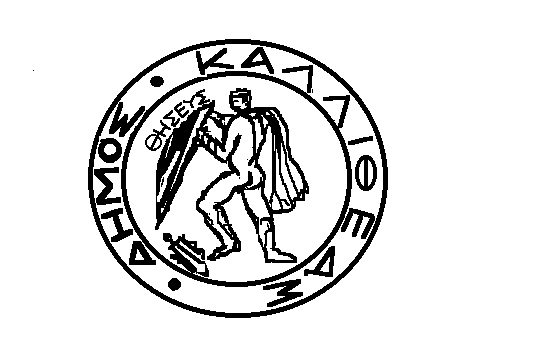 